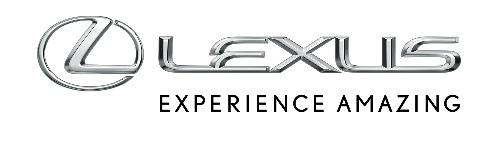 8 WRZEŚNIA 2023LEXUS KATOWICE W GRONIE NAJLEPSZYCH SALONÓW MARKI W EUROPIE W 2023 ROKULexus wyróżnił najlepsze pod względem jakości obsługi klienta salony w Europie10 laureatów 2023 Kiwami AwardsLexus Katowice wśród najlepszych dealerów marki w EuropieLaureaci zaproszeni na 80. Międzynarodowy Festiwal Filmowy w WenecjiLexus Europe po raz siódmy przyznał nagrody Kiwami (jap. najlepszy) europejskim salonom wyróżniającym się pod względem jakości obsługi klienta oraz realizacji celów biznesowych. Spośród 315 europejskich dealerów wybrano 10 obiektów, które nie tylko funkcjonują zgodnie z zasadami japońskiej gościnności Omotenashi, ale też legitymują się 5-gwiazdkową jakością obsługi. Priorytetem dla Lexusa jest dać klientom wybór i zagwarantować wygodę, a jednocześnie zapewnić, by kontakt z Lexusem był dla nich unikalnym doświadczeniem zarówno w trakcie kupna pojazdu jak i później użytkując auto.W gronie 10 najlepszych salonów Lexusa w Europie znalazł się jeden dealer z Polski – Lexus Katowice. Ponadto doceniono obiekty, które w ostatnich latach zdobywały nagrodę wielokrotnie - dla Lexus Romerike (Norwegia) to trzecie wyróżnienie z rzędu, dla Lexus Osnabrück (Niemcy) czwarte.„Zdobycie tej nagrody możliwe jest wyłącznie dzięki silnym liderom, pracy zespołowej, przywiązaniu do zasad gościnności Omotenashi oraz zapewnieniu klientom doświadczeń zgodnie z koncepcją Experience Amazing” – powiedział Pascal Ruch, wiceprezydent TME odpowiedzialny za Lexus Europe.Tegoroczni laureaci Kiwami Awards zostali zaproszeni na czterodniową podróż do Wenecji w trakcie trwania 80. edycji Międzynarodowego Festiwalu Filmowego w Wenecji, podczas której odwiedzili dziewięć wyjątkowych miejsc, które na co dzień nie są dostępne dla turystów. Byli też gośćmi VIP festiwalu, którego sponsorem od 2017 roku jest Lexus.Zwycięzcy 2023 Kiwami Awards (kolejność alfabetyczna)Lexus Fréjus – FrancjaLexus Coruña-Vigo – HiszpaniaLexus Herzliya – IzraelLexus Shymkent – KazachstanLexus Osnabrück – NiemcyLexus Romerike – NorwegiaLexus Katowice – PolskaLexus Szeged – WęgryLexus Brescia – WłochyLexus Coventry – Wielka Brytania